OD 49 C JOL//Akceptujeme objednávku v souladu s ustanovením S 1740 zákona č 89/2012 Sb. s doplněním podstatně neměnícím podminky objednávky.Bereme na vědomí a souhlasíme s uveřejněním smlouvy (s hodnotou nad 50 tis Kč) v registru smluv zřízeném podle zák. č. 340/2015 Sb.: cz730ô210379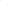 */) Podbarvená pole kpovinnému vyplněníPotvrzení objednávky čísloPotvrzení objednávky čísloPotvrzení objednávky čísloPotvrzení objednávky čísloPotvrzení objednávky čísloPotvrzení objednávky čísloPotvrzení objednávky číslo2019-08- 12019-08- 12019-08- 12019-08- 12019-08- 1Cena:*)Cena:*)Cena:*)Cena:*)bez DPH (Kč)sazba DPH (%)sazba DPH (%)sazba DPH (%)DPH (Kč)DPH (Kč)s DPH (Kč)Cena:*)Cena:*)Cena:*)Cena:*)399638218392483924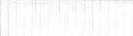 483562